https://www.ipe.org.cn/IndustryRecord/regulatory-record.aspx?companyId=226AFBDD42D83AB6CD2F91877E25A095FD9C739287FD43732725C38401FE05AF&dataType=0&isyh=0&showtype=0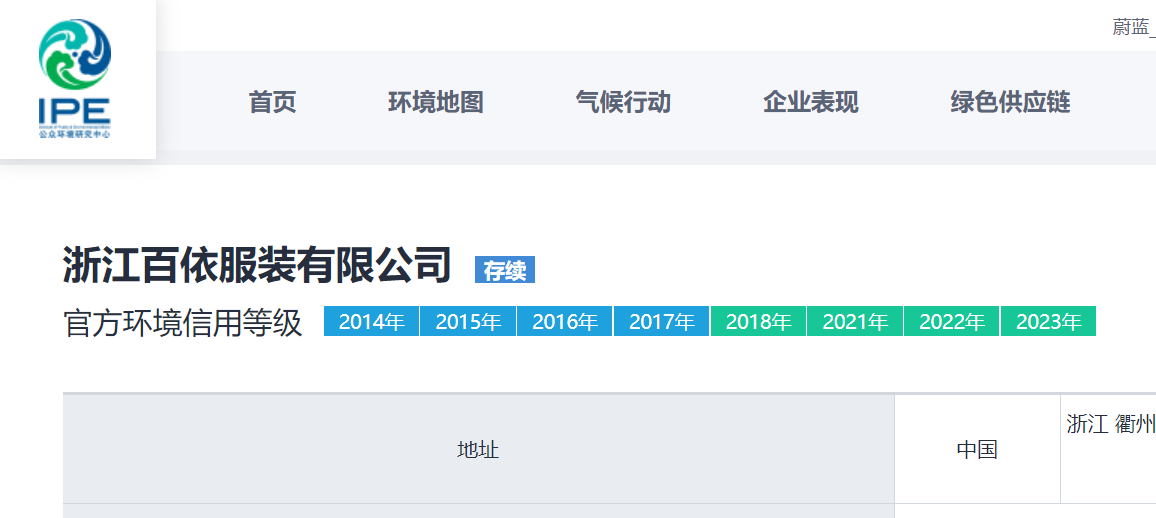 